Sistema SPA - UPCManual d’usuariCàrrega de Infotipus Barcelona, 10 de Desembre 2015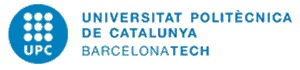 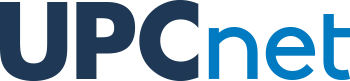 ÍndexÍndex	21.	Informació del document	31.1.	Autor	31.2.	Documents annexes	31.3.	Còpia electrònica	32.	Històric de canvis del document	42.1.	Històric de canvis	42.2.	Distribució par a revisió	42.3.	Autorització i aprovació	43.	Descripció general	53.1.	Paràmetres d’entrada	53.2.	Informes	63.3.	Documentació	73.4.	Format del Fitxer de Càrrega	83.4.1.	Fitxer de Càrrega de Mèrits – IT9100	83.4.2.	Fitxer de Càrrega de Pagaments – IT0014/IT0015	83.4.3.	Fitxer de Càrrega de Notificacions – IT0128	83.5.	Format ALV	104.	Exemples	114.1.	Cas Pràctic	115.	Annexa	165.1.	Conceptes admissibles IT0014 - Meritacions/Deduccions periòdiques	165.2.	Conceptes admissibles IT0015 – Pagament complementari	175.3.	Taula Mèrit/Nivell (ZHR_PA_NIVELL)	19Informació del documentAutorDocuments annexesCòpia electrònicaLa còpia electrònica d’aquest document es troba annexat al tiquet corresponent: 628898Històric de canvis del documentUn cop aprovat el document, les modificacions es realitzaran a través de gestió de canvis. Distribuint novament el document als interessats (distribució per a revisió).Històric de canvisDistribució par a revisióQui rep el document prèviament a l’aprovacióAutorització i aprovacióQui aprova el contingutDescripció generalManual d’usuari per la utilitat de càrrega de mèrits al sistema.La transacció per accedir al programa es ZHR_PA_CARREGA_ITS – Càrrega de ITs a partir de CSV.Paràmetres d’entradaLa pantalla principal es la següent: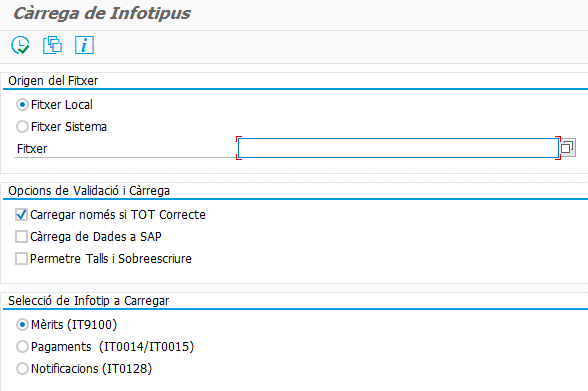 En la qual podem informar els següents paràmetres:Fitxer Local: En cas de que el fitxer de càrrega es trobi en el nostre PC o bé en una unitat de xarxa accessible des del nostre PC.Fitxer Sistema: En cas de que el fitxer de càrrega es trobi en el servidor de SAP. Aquesta opció està pensada pels consultors de SAP.Fitxer: Pressionant sobre el botó  accedirem a la pantalla per navegar fins la ubicació del fitxer. Depenent si es Local o Sistema la pantalla serà diferent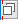 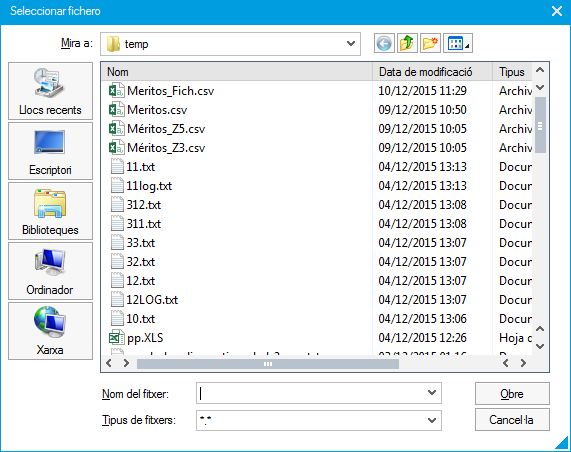 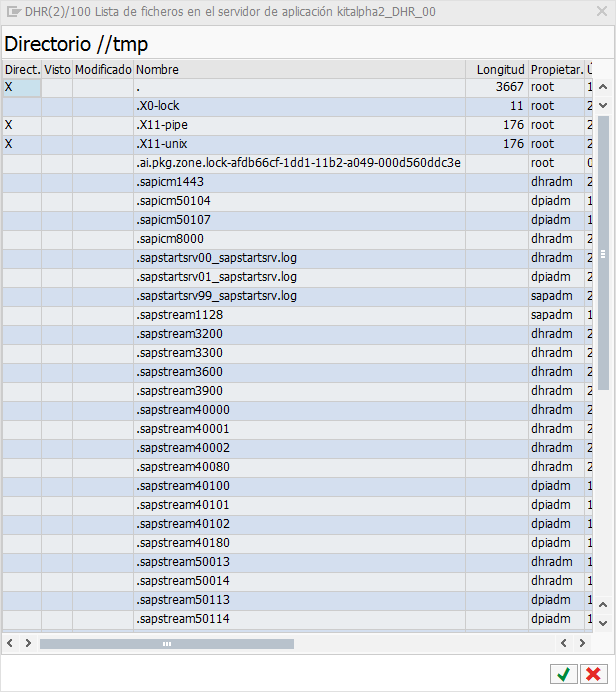 Carregar només si TOT Correcte: Si el seleccionen, les dades només es carregaran al sistema només si cap del registres te error.Càrrega de Dades a SAP: Si es vol fer la càrrega de les dades al sistemaPermetre Talls i Sobreescriure: De forma normal, el programa només carregarà els registres sempre que no trobi una discrepàncies per dates amb un altre registre. En cas contrari, el registre es carregar tenint en compte que s’hauran de fer talls.Si es seleccionen els dos primers paràmetres, el programa farà les dues coses, es a dir, analitzarà els registres i format del fitxer i també farà la càrrega al sistema si tot es correcte.InformesHi ha només un informe, el qual ens servirà per mostrar tant la part de validació de dades com la càrrega dels mateixos:Cas en que el registre es correcte: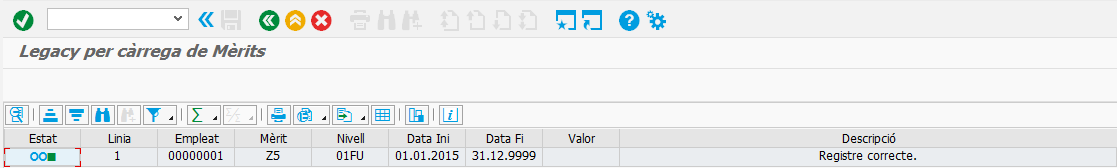 Cas de que el registre té algun o alguns errors o advertències: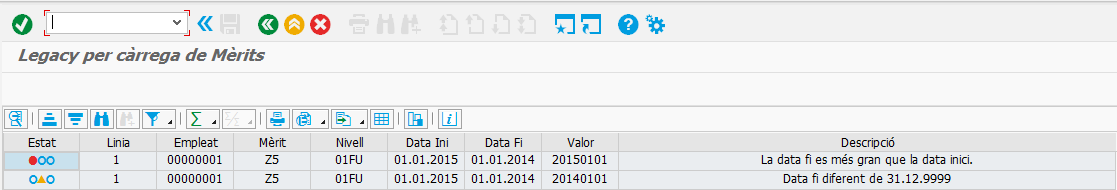 Cas de marcar les dues opcions (validació i càrrega) amb validació correcte però càrrega no: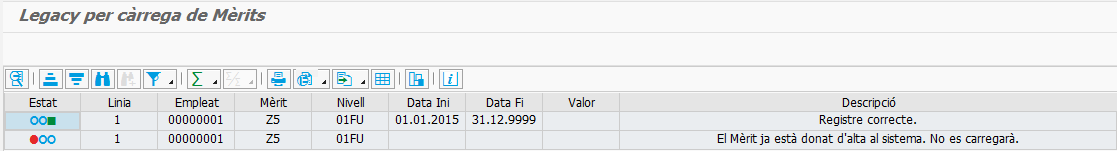 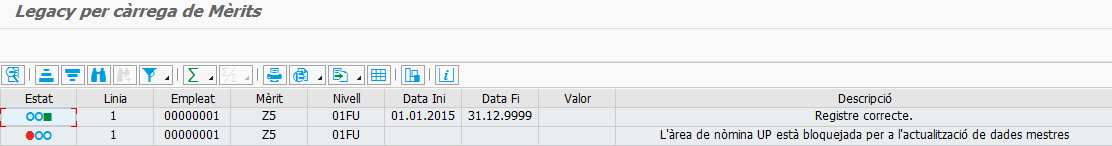 Cas de marcar les dues opcions (validació i càrrega) amb validació i càrrega correcte: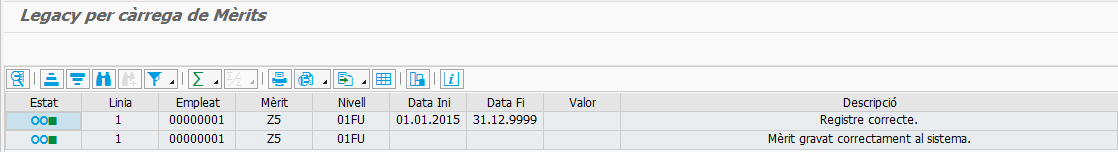 DocumentacióDes de la pantalla principal del programa es pot accedir a la documentació, per tal de tenir una ajuda de com executar el programa.Si pressionem sobre el botó  apareixerà la següent pantalla: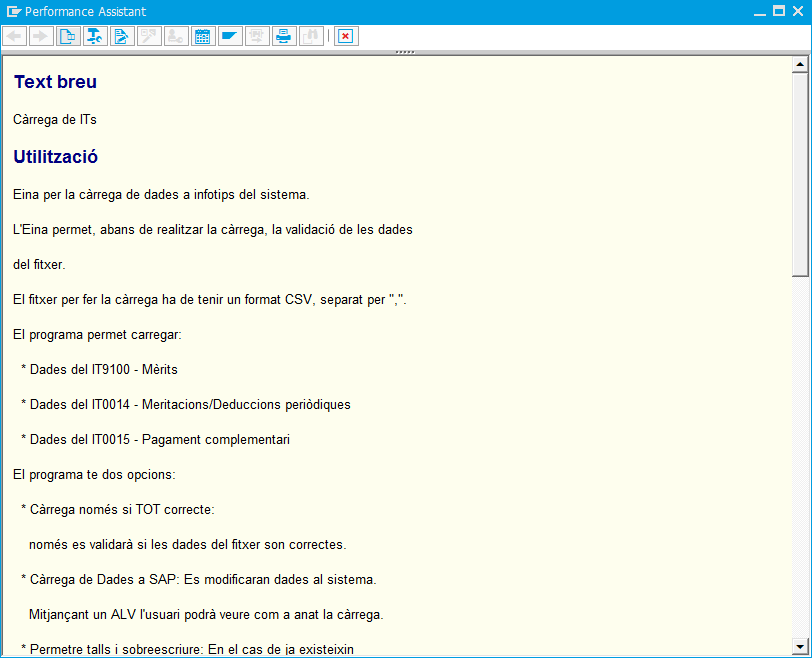 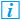 On s’explica la utilització del programa i el format del fitxer de càrrega.Format del Fitxer de CàrregaEl fitxer de càrrega a de tenir el següent format:Fitxer sense capçalera: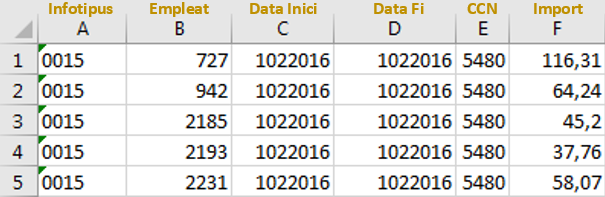 Fitxer CSV: Dades separades per “;”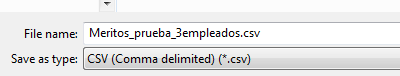 Les dates han d’anar sense separadors DDMMAAAAEn el cas de les dates, si el dia o el mes es mes petit que 10, s’ha d’afegir “0” davantFitxer de Càrrega de Mèrits – IT9100Infotipus: Obligatori. Sempre el codi 9100Nº de Empleat: Obligatori. PERNR o CIP de l’empleat a carregarData Inici: Obligatori. Data Inici de la validesa del mèrit (DDMMAAAA)Data Fi: Obligatori. Data Fi de la validesa del mèrit (DDMMAAAA)Mèrit: Obligatori. Tipus de Mèrit  ( Exemple Z1, Z2, ...Z7 )Nivell: Obligatori. Nivell del Mèrit (els nivells estan relacionats amb el tipus de mèrits)Nº de Trams: Obligatori. Nº de tram del MèritAny Venciment: Opcional. Anys de venciment del Mèrit  (AAAA)Fitxer de Càrrega de Pagaments – IT0014/IT0015Infotipus: Obligatori. Sempre el codi 0014 o 0015Nº de Empleat: Obligatori. PERNR o CIP de l’empleat a carregarData Inici: Obligatori. Data Inici de la validesa del pagament (DDMMAAAA)Data Fi: Obligatori. Data Fi de la validesa del pagament (DDMMAAAA)Concepte de Nòmina: Obligatori. Concepte al que assignarem l’import o quantitatImport: Opcional. Import assignat al concepteQuantitat: Opcional. En cas de ser quantitat en lloc d’importUnitat: Opcional. Tipus d’unitat de la quantitatFitxer de Càrrega de Notificacions – IT0128Infotipus: Obligatori. Sempre el codi 0128Nº de Empleat: Obligatori. PERNR o CIP de l’empleat a carregarData Inici: Obligatori. Data Inici de la validesa de la notificació (DDMMAAAA)Data Fi: Obligatori. Data Fi de la validesa del la notificació (DDMMAAAA)Títol Notificació: Obligatori. Títol de la notificacióPrimera línia: Obligatori. Primera línia de la notificacióSegona línia: Opcional. Segona línia de la notificacióTercera línia: Opcional. Tercera línia de la notificacióQuarta línia: Opcional. Quarta línia de la notificacióFormat ALVEl ALV (format de informe del SAP) contindrà les següents columnes:Estat: Aquest pot tenir 3 valors:: Correcte: El registre es correcte en format i/o s’ha pogut carregar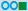 : Error: El registre es erroni en format i/o no s’ha pogut carregar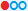 : Advertència: Avisa al usuari però no impedeix la carrega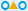 Línia: Número de línia del fitxer on es troba el registre tractatEmpleat: Número d’empleat al que se li està carregant el MèritData Inici: Data inici de validesa del registre a carregarData Fi: Data fi de validesa del registre a carregarSi estem carregant mèrits – IT9100:Mèrit: Codi del MèritNivell: Codi de Nivell del MèritValor: N/ASi estem carregant Pagaments – IT0014 i/o IT0015:Concepte: Concepte de nòmina a assignar l’importImport: Import econòmic a assignar al concepteUnitat: En cas de que sigui necessari definir una unitat pel concepteValor: Valor assignat a l’unitatSi estem carregant Notificacions – IT0128:Títol Missatge: Com ens referim al missatgeLínia 1: Primera línia del missatgeLínia 2: Segona línia del missatgeLínia 3: Tercera línia del missatgeLínia 4: Quarta línia del missatgeDescripció: Informa de l’estat del registre i/o motiu de l’error o advertència.ExemplesExemple carrega de mèrits, empleat amb pernr  1.Cas PràcticEn aquest cas, volem càrrega el següent mèrit:Infotipus: 9100Empleat: 1Data Inici: 01.01.2015Data Fi: 31.12.9999Mèrit: Z5 – Mèrits addicionals gestióNivell: 01FU – 1R Tram complement Aut. Gestió FuncionariNº Trams: 1Venciment: N/APrepararem la informació tal com hem indicat al punt 3.4, que quedaria de la següent manera:9100;1;01012015;31129999;Z5;01FU;1;I gravem el fitxer amb el nom i ubicació que es desitgi, per exemple, “c:\temp\Carrega_Merits.csv”Executem la transacció ZHR_PA_CARREGA_ITS, seleccionem Fitxer Local i seguidament pressionem sobre el botó :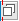 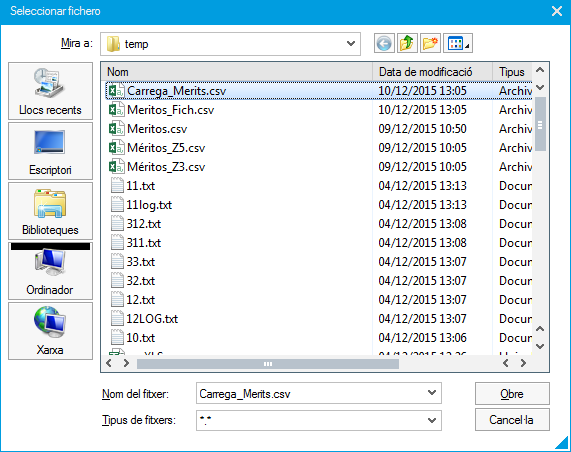 Aquí anem a la carpeta on hem guardat el fitxer i el seleccionem.Si només volem fer una validació del fitxer, executarem el programa només marcant l’opció de “Carregar només si TOT Correcte” i l’infotipus que anem a carregar: 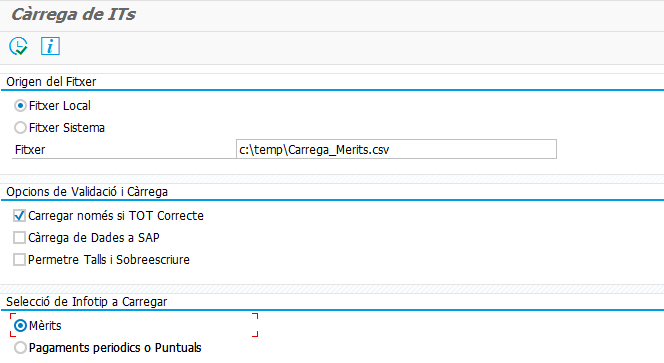 Si el que volem fer també, es carregar les dades al sistema, seleccionarem l’opció de “Càrrega de Dades a SAP”: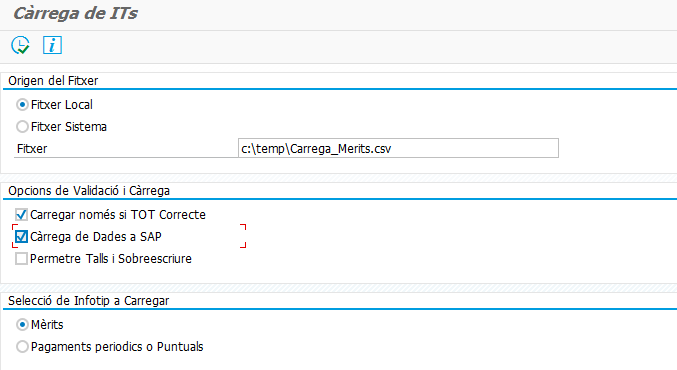 Una última opció es la de la possibilitat de donar permís al programa a poder crear talls i/o substituir registres al Infotipus  que estem carregant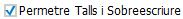 I seguidament pressionarem el botó  per executar el programa.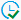 Una vegada que finalitzi es mostrarà una pantalla amb un ALV amb la informació de cada registre processat, tant a nivell de format com de possibles problemes en la càrrega:En aquest cas, ens troben que hi ha errades en el format del fitxer que s’està carregant. Aquest error es pot donar bé, perquè estem intentant carregar un fitxer d’un Infotipus i tenim marcat als paràmetres un altre Infotipus o bé, que hi ha dades amb un format que no s’ajusta a les especificacions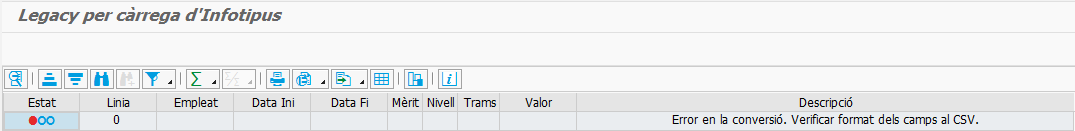 En aquest cas, ens trobem que el format del fitxer es correcte pel registre però que no s’ha pogut carregar ja que l’empleat té un mèrit amb les mateixes característiques. 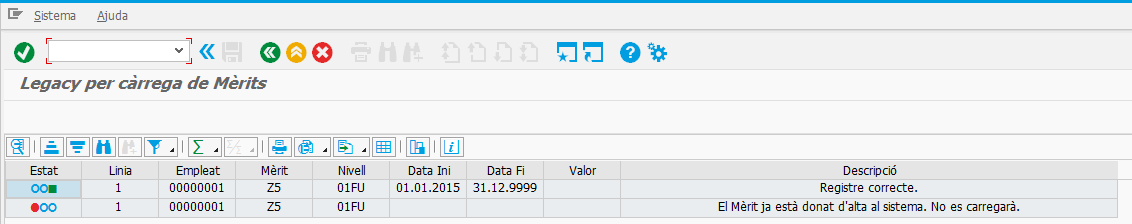 Aquest es un cas amb diferent tipologia d’errors: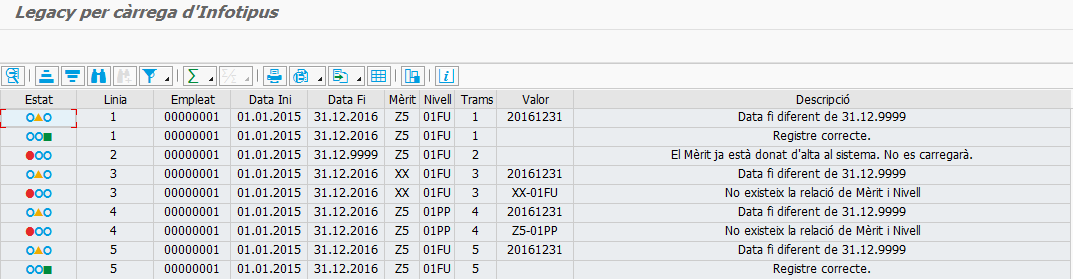 Com es pot comprovar, encara que el primer registre tingui una advertència es dona com correcte.Al no haver marcat l’opció de “Permet talls i sobreescriure”, el segon registre no es carregarà perquè ja estat donat d’alta al sistema.En el cas de la càrrega de mèrits, es obligatori que la data fi sigui “31.12.9999”, per aquest motiu, hi ha missatge d’advertència pels registres 3, 4 i 5. A més que en el registre 3 i 4 s’ha informat un codi de mèrit i nivell inexistent al sistema i aquests si que no es carregaran.Si tornem a intentar carregar el mateix fitxer però amb l’opció de “Permet talls i sobreescriure”, els errors que surten varien a nivell del registre 2, el qual ara apareix com Registre Correcte: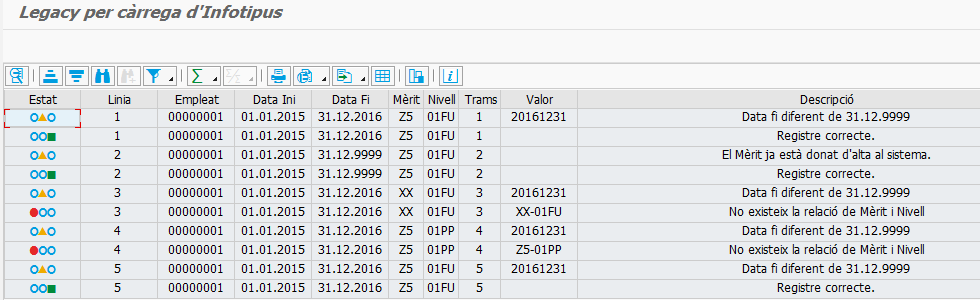 Per últim marquem l’opció de “Càrrega de Dades a SAP” i veurem que ens surt el missatge de: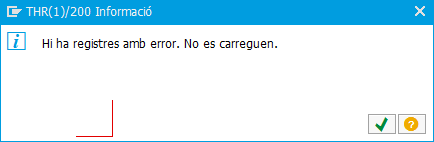 Això es degut a que l’opció de “Carregar només si TOT Correcte” està marcada, i que dels 5 registres a carregar, hi ha dos amb errors (registres 3 i 4). Si desmarquem aquesta opció i tornem a executar, el missatge no apareix i a la pantalla del resum de registres, el botó  s’ha activat, el que dona la possibilitat de gravar les dades al sistema.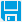 Pressionem el botó  i el programa provarà de gravar els registres a SAP i ens donarà el resultat de l’acció: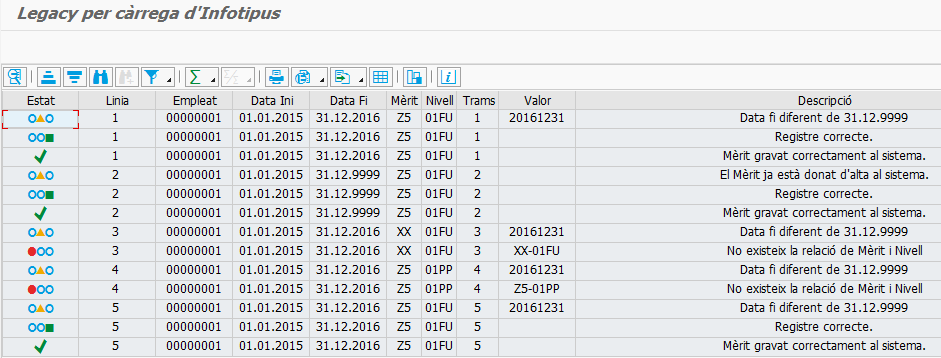 En el cas de que hagi pogut gravar el registre, apareixerà la icona  amb el missatge “Mèrit gravat correctament al sistema”. En aquest cas ha succeït en 3 dels 5 registres.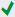 AnnexaConceptes admissibles IT0014 - Meritacions/Deduccions periòdiquesConceptes admissibles IT0015 – Pagament complementariTaula Mèrit/Nivell (ZHR_PA_NIVELL)NomOrganitzacióRolAndrés Ferrer OrtínUPCnetNúmero ref.Títol documentUbicacióVersió12VersióDataAutorReferènciaCanvis respecte a la versió anterior1.010/12/2015UPCnetMU - Càrrega de Mèrits.docxDocument inicial3.016/02/2015UPCnetMU - Càrrega de Infotipus.docxRefer document per ampliació de l’abast3.125/02/2016UPCnetMU - Càrrega de Infotipus.docxAfegir la càrrega de notificacions al rebutDataNomOrganitzacióRolOrganitzacióNomRolDataCCNDescripció CCNDescripció CCN/34C/34CProrratejar pgmts.únics/3M0/3M0BRD base CC manual/3M1/3M1BRD base ATEP manual/3M2/3M2BRD prestacions CC manual/3M3/3M3BRD base ATEP prest.man./3M4/3M4Base legal diària manual/3M5/3M5BRD base CC manual MTP/3M6/3M6BRD base CC manual MTP344344B.Regul IT MUFACE.manual420420Ind. 1º año contr. 4200LFI0LFILl.Foment investigació0Z000Z00Precio mes retribuciones0Z100Z10Precio año retribuciones10351035SOU P. EMÈRIT10801080ATRASOS BECA40004000TIQUETS MENJADOR40014001TIQUETS MENJADOR40104010AJUT CONVOCATÒRIA40114011AJUT CONVOCATÒRIA BIS40154015GRATIF.SERV.EXTRORD.40164016GRATIF.SERV.EXTRORD.40174017GRATF.SERV.EXTRORD.CEIB41504150GRATIF. SERV.  EXTR. BSC41514151GRATIF. SERV.  EXTR. CTM41524152ECS DOCENTS-FPC41534153GRATIF. SERV.  EXT. AIDIT41544154ECS-FCIM41554155GRATIF. SERV.  EXT. ICFO41564156GRATIF. SERV.  EXT. IBEC41574157GRATIF. SERV.  EXT. CTTC43004300ENCÀRREC DE COL·LABORACIÓ43054305ECS NO CTT52075207PREMI JUBI_2 (C)52125212GRATIFICACIÓ JUBI_2 (C)52155215VESTUARI PROFESSIONAL52555255GRATIF.SERV.EXT.FPC BIS52655265GRAT.SERV.EXT.AIDIT BIS52705270GRAT.SERV.EXT.FCIM BIS52715271ECS DOCENTS52725272DRETS D´AUTOR54625462Ret Ad DA12 Llei 2/201480178017MUFACE VOLUNTARI99019901Base Cont. Comunes99029902Base Accidente9CZP9CZPBase Cont. Comunes9DZP9DZPBase Accidente9MPE9MPEMajora paga extra9MUF9MUFSUBSIDI MUFACE INFORMATIUAN01AN01Antiguitat: AnualitatsBI01BI01Antiguitat: 2 anysBPFSBPFSPrima bnc.vacances canc.CUCDCUCDQuota de club esportiuM800M800Rendiment irregularM801M801Ingressos no subj.a impt.M80AM80AArtists paymentsM850M850Rendiment irregul.NavarraM851M851IngrNoSubjImptos NavarraM860M860Rendiment irreg.ViscaiaM861M861IngrNoSubjImptosViscaiaM902M902Bestreta, deduccióM931M931Dieta p.manutenció (ded.)M932M932Esport d'empresaM951M951Amortització del préstecM952M952Interessos del préstecM960M960Plus vacances dat.acumul.M970M970MA01MA01Cob.malaltia individualMA02MA02Cob.de malaltia familiarMC01MC01Acum.: Cob.malaltia ind.MC02MC02Acum.: Cob.malaltia fam.ME01ME01Exempt: Cob.malalt.indiv.ME02ME02Exempt: Cob.malaltia fam.MP01MP01PgmtExtr: Cob.individualMP02MP02PE: Cobertura familiarO35DO35DMuf. Dev. F. GralOFH1OFH1Pago prestación A. SocialP101P101Pagaments addicionalsPE01PE01Pagam.especial: VehiclesPE02PE02Pgmt.especial: VivendaPE03PE03Pag.Espec.: Pla pensionsPE04PE04PE: Vehicles NRPE05PE05Pgmt.especial: Vivenda NRPE06PE06Pgmt.esp.: Pl.pensions NRCCNDescripció CCN/1I1Corr.pagament de correcc./34CProrratejar pgmts.únics/3M0BRD base CC manual/3M1BRD base ATEP manual/3M2BRD prestacions CC manual/3M3BRD base ATEP prest.man./3M4Base legal diària manual/3M5BRD base CC manual MTP/3M6BRD base CC manual MTP/4I1Corr.pagament de correcc.155Rentes Exentes344B.Regul IT MUFACE.manual03FIDías cálculo Despidos03FQDías cálculo finiquito UP0CTMInd. Pagament Tiquets men0PTAProrrata TM Ajustada0PTAProrrata TM Ajustada4006TIQUETS MENJADOR REG4007TIQUETS MENJADOR REG4015GRATIF.SERV.EXTRORD.4016GRATIF.SERV.EXTRORD.4017GRATF.SERV.EXTRORD.CEIB4150GRATIF. SERV.  EXTR. BSC4151GRATIF. SERV.  EXTR. CTM4152ECS DOCENTS-FPC4153GRATIF. SERV.  EXT. AIDIT4154ECS-FCIM4155GRATIF. SERV.  EXT. ICFO4156GRATIF. SERV.  EXT. IBEC4157GRATIF. SERV.  EXT. CTTC4159GRATIF.EXTRA.FIN.EXTERN4300ENCÀRREC DE COL·LABORACIÓ4300ENCÀRREC DE COL·LABORACIÓ4305ECS NO CTT4500COMPLEMENT MATER/PATER5000PLUS FESTIU5005HORES EXTRES NO ESTRUCT.5006HORES EXTRES NO ESTRUCT.5008H.EXTRES NO ESTRUC.CEIB5010HORES EXTRES ESTRUCTU5011HORES EXTRES ESTRUCTU5025ASSIST.TRIBUNAL5030ASIST.TRIB.1A (Vocal)5035ASIST.TRIB.2A (PRES/SECR)5040ASIST.TRIB.2A (Vocal)5045ASIST.TRIB.3A (PRES/SECR)5050ASIST.TRIB.3A (VOCAL)5055TRIBUNAL SELECTIVITAT5055TRIBUNAL SELECTIVITAT5060TRIBUNAL>25 ANYS5065QUIILOMETRATGE5070DIETAS5075DIETA ALLOTJAMENT ESTR5080DIETA MANUTENCIÓ NAC5085DIETA MANUTENCIÓ ESTR5090MITJA DIETA NAC5095MITJA DIETA ESTR5100COMPENS DESPESES VIATGE5105BESTRETA VIATGE 80%5110INDEM. DEFUNCIÓ PAS5115INDEM GRAN INVALIDESA PAS5120INDEM INC.PER.ABS. PAS5125INDEM. DEFUNCIÓ PDI5130INDEM. GRAN INVALID. PDI5130INDEM. GRAN INVALID. PDI5135INDEM INC.PERM.ABS. PDI5141COMPL. INDEM. ACOMIAD5146INDEM. FI CONTRACTE *5150COMISSIÓ AVAL. MÈRITS5155COMISSIÓ AVAL. MÈRIT VOC5160COMISSIÓ ESTRATÈGI. ÁMBIT5165HORAS COMPLEMENTARIAS5170AJUTS FORMACIÓ5175IMPARTICIÓ CURS5180AVALUACIÓ D'OBJECTIUS5190PLUS CONVENI5195AJUT ASCENDENT F.SOCIAL5205PREMI JUBILACIÓ5206PREMI JUBILACIÓ (C)5210GRATIF.  JUBILACIÓ5210GRATIF.  JUBILACIÓ5211GRATIFICACIÓ JUBILACIÓ C5215VESTUARI PROFESSIONAL5225QUOTA SERVEI LLENGÜES5230COMPLEMENT PER SENTÈNCIA5240ASSITÈNCIA CONSELL SOCIAL5245VIGILÀNCIA OPOSICIONS5246ANULA INDEM. FI CONTRACTE5250PREAVIS ACOMIAD. OBJECTIU5255GRATIF.SERV.EXT.FPC BIS5260VACANCES5265GRAT.SERV.EXT.AIDIT BIS5270GRAT.SERV.EXT.FCIM BIS5271ECS DOCENTS5272DRETS D´AUTOR5280VACANCES*5280VACANCES*5400REGULARITZACIÓ<20115410REGULARITZACIÓ<2011BIS5411REGUL.COMPLEM. ESPECIFIC5412REGUL. IRPF5415REGULARITZACIÓ 20115420REGULARITZACIÓ 2011BIS5421REG.MÈRITS DOCENTS FUNC.5422REG.PRODUCTIVITAT FUNC.5423REG.MÈRITS DOCÈNCIA LAB.5424REG.MÈRITS INVESTIG.LAB.5425REG.COMP.ADD.DOCÈNC.FUN.5426REG.COMP.ADD.RECERC.FUN.5427REG.COMP.ADD.GESTIÓFUN.5428REG.COMP.ADD.DOCÈNC.LAB.5429REG.COMP.ADD.RECERC.LAB.5429REG.COMP.ADD.RECERC.LAB.5430QUOTA OBRERA REGULARITZA5431REG.COMP.ADD.GESTIÓ LAB.5435QUOTA PATRONAL REGULARIT.5440REGULARITZACIÓ TRIENNIS5450REDUCCIÓ 5% GENCAT5451REDUCCIÓ GENCAT5452RET: Base Cotització Ret.5453RET: Acumulado trimestral5455AJUST NÒMINA5456REDUCCIÓ GENCAT 20145457AJUST NÒMINA *5458PAGAMENT PER SENTÈNCIA5459PAGAMENT PER SENTÈNCIA*54605461AJUST NÒMINA AJUTS5461AJUST NÒMINA AJUTS5465REDUCCIÓ P.EXTR RDL 20-125467LIQUIDACIÓ P. EXTRA. 20135468AJUST LIQUIDACIÓ P. EXTRA5470DIFERÈNCIA 5% GENCAT5471P.EXT. JUNY CÀRREC ACADÈM5472APLICACIÓ ACORD 78/20125473RECUPERACIÓ P.EXT. 20125475AJUST COMPLEMENT MUFACE5476AJUST IRPF5478AJUST NETO5479AJUST APLIC ACORD 78/20125480Pag.DT 1ra 6è Conveni5500PREMI TRAJECTÒRIA DOCENT5501PREMI INNOVACIÓ DOCENT5600COMPLEMENT BECA5600COMPLEMENT BECA5601COMPLEMENT BECA CE5700MANCA PREAVÍS5P10COMPLEMENT IT7Z15P.EXT.MUFACE ENDARRER.7Z16P.EXT.MUFACE ENDARRER7Z18P.EXT.MUFACE ENDAR. n/f7Z20P.EXT.DºPASSIUS ENDARR.7Z21P.EXT.DºPASSIUS ENDARR.7Z22P.EXT.DºPASSIUS ENDAR n/f8000DEVOLUCIÓ INDEMNITZACIÓ8005DEVOLUCIÓ8010QUOTA UNIVERS8016MUFACE ENDARRERIDA8018MUFACE ENDARRERIDA n/f8019MUFACE ENDARRERIDA8019MUFACE ENDARRERIDA8021DºPASSIUS ENDARRERIDA8022DºPASSIUS ENDARRERIDA n/f8023DºPASSIUS ENDARRERIDA8024MUFACE8028CAMPANYA DEL  0,7% F.MENS8100AVANÇAMENT DE CAIXA8401Anular /4018D15DEVOLUCIÓ BECA8P15ANTICIPO BECA9901Base Cont. Comunes9902Base Accidente9CZPBase Cont. Comunes9DZPBase Accidente9GM0Increment Ret. Judicial9MPEMajora paga extra9MPEMajora paga extraAN01Antiguitat: AnualitatsBI01Antiguitat: 2 anysCUCDQuota de club esportiuM800Rendiment irregularM801Ingressos no subj.a impt.M80AArtists paymentsM850Rendiment irregul.NavarraM851IngrNoSubjImptos NavarraM860Rendiment irreg.ViscaiaM861IngrNoSubjImptosViscaiaM901DeduccióM902Bestreta, deduccióM930M931Dieta p.manutenció (ded.)M932Esport d'empresaM932Esport d'empresaM950Préstec (pagament)M952Interessos del préstecM960Plus vacances dat.acumul.M970MA01Cob.malaltia individualMA02Cob.de malaltia familiarMC01Acum.: Cob.malaltia ind.MC02Acum.: Cob.malaltia fam.ME01Exempt: Cob.malalt.indiv.ME02Exempt: Cob.malaltia fam.MP01PgmtExtr: Cob.individualMP02PE: Cobertura familiarOFH1Pago prestación A. SocialP101Pagaments addicionalsPE01Pagam.especial: VehiclesPE01Pagam.especial: VehiclesPE02Pgmt.especial: VivendaPE03Pag.Espec.: Pla pensionsPE04PE: Vehicles NRPE05Pgmt.especial: Vivenda NRPE06Pgmt.esp.: Pl.pensions NRMèritDescr NivellNivellDescripció del NivellZ1Mèrits bàsics docència (Quinquenni)24Nivell 24Z1Mèrits bàsics docència (Quinquenni)26Nivell 26Z1Mèrits bàsics docència (Quinquenni)27Nivell 27Z1Mèrits bàsics docència (Quinquenni)29Nivell 29Z1Mèrits bàsics docència (Quinquenni)C1Professor/a Col•laborador/a Doctor/aZ1Mèrits bàsics docència (Quinquenni)C2Professor/a Col•laborador/a -no doctor/a-Z1Mèrits bàsics docència (Quinquenni)G1Professor/a Agregat/da N-1Z1Mèrits bàsics docència (Quinquenni)H1Catedràtic/a Contractat/da N-1Z1Mèrits bàsics docència (Quinquenni)L1Professor/a Lector/a N-IZ2Mèrits bàsics recerca (Sexenni)26Nivell 26Z2Mèrits bàsics recerca (Sexenni)27Nivell 27Z2Mèrits bàsics recerca (Sexenni)29Nivell 29Z2Mèrits bàsics recerca (Sexenni)C1Professor/a Col•laborador/a Doctor/aZ2Mèrits bàsics recerca (Sexenni)C1A7Col•laborador Doctor fins 2010Z2Mèrits bàsics recerca (Sexenni)C2Professor/a Col•laborador/a -no doctor/a-Z2Mèrits bàsics recerca (Sexenni)G1Professor/a Agregat/da N-1Z2Mèrits bàsics recerca (Sexenni)G1A7Agregat fins 2010Z2Mèrits bàsics recerca (Sexenni)H1Catedràtic/a Contractat/da N-1Z2Mèrits bàsics recerca (Sexenni)H1A7Catedràtic Laboral fins 2010Z2Mèrits bàsics recerca (Sexenni)L1Professor/a Lector/a N-IZ2Mèrits bàsics recerca (Sexenni)L1A5Lector fins 2008Z2Mèrits bàsics recerca (Sexenni)L1A7Lector fins 2010Z2Mèrits bàsics recerca (Sexenni)R1Director InvestigacióZ2Mèrits bàsics recerca (Sexenni)R2Investigador OrdinariZ3Mèrits add. docència (Compl. autonòmic)26nivell 26Z3Mèrits add. docència (Compl. autonòmic)26A1nivell 26 fins a 2004Z3Mèrits add. docència (Compl. autonòmic)26A2nivell 26 fins a 2005Z3Mèrits add. docència (Compl. autonòmic)26A3nivell 26 fins a 2006Z3Mèrits add. docència (Compl. autonòmic)26A4nivell 26 fins a 2007Z3Mèrits add. docència (Compl. autonòmic)26A5Titular Escola Universitària fins 2008Z3Mèrits add. docència (Compl. autonòmic)26A6Titular Escola Universitària fins 2009Z3Mèrits add. docència (Compl. autonòmic)26A7Titular Escola Universitària fins 2010Z3Mèrits add. docència (Compl. autonòmic)26C1Titular Escola Universitària fins 2002Z3Mèrits add. docència (Compl. autonòmic)26C2Titular Escola Universitària fins 2003Z3Mèrits add. docència (Compl. autonòmic)27nivell 27Z3Mèrits add. docència (Compl. autonòmic)2720NIVELL 27 (20% DEL BÀSIC)Z3Mèrits add. docència (Compl. autonòmic)27A0nivell 27 fins a 2004Z3Mèrits add. docència (Compl. autonòmic)27A1nivell 27 fins a 2004Z3Mèrits add. docència (Compl. autonòmic)27A2nivell 27 fins a 2005Z3Mèrits add. docència (Compl. autonòmic)27A3nivell 27 fins a 2006Z3Mèrits add. docència (Compl. autonòmic)27A4nivell 27 fins a 2007Z3Mèrits add. docència (Compl. autonòmic)27A5Titular Uni/Cat.Esc.Univ. fins 2008Z3Mèrits add. docència (Compl. autonòmic)27A6Titular Univ./Cat.Esc.Univ. fins 2009Z3Mèrits add. docència (Compl. autonòmic)27A7Titular Univ./Cat.Esc.Univ. fins 2010Z3Mèrits add. docència (Compl. autonòmic)27C1Titular d'Universitat fins 2002Z3Mèrits add. docència (Compl. autonòmic)27C2Titular d'Universitat fins 2003Z3Mèrits add. docència (Compl. autonòmic)29nivell 29Z3Mèrits add. docència (Compl. autonòmic)2920NIVELL 29 (20% DEL BÀSIC)Z3Mèrits add. docència (Compl. autonòmic)29A1nivell 29 fins a 2004Z3Mèrits add. docència (Compl. autonòmic)29A2nivell 29 fins a 2005Z3Mèrits add. docència (Compl. autonòmic)29A3nivell 29 fins a 2006Z3Mèrits add. docència (Compl. autonòmic)29A4nivell 29 fins a 2007Z3Mèrits add. docència (Compl. autonòmic)29A5Catedràtic d'Universitat fins 2008Z3Mèrits add. docència (Compl. autonòmic)29A6Catedràtic d'universitat fins 2009Z3Mèrits add. docència (Compl. autonòmic)29A7Catedràtic d'universitat fins 2010Z3Mèrits add. docència (Compl. autonòmic)29C1Catedràtic d'Universitat fins 2002Z3Mèrits add. docència (Compl. autonòmic)29C2Catedràtic d'Universitat fins 2003Z3Mèrits add. docència (Compl. autonòmic)C1A0col•laborador doctor fins a 2002Z3Mèrits add. docència (Compl. autonòmic)C1A1col•laborador doctor fins a 2003Z3Mèrits add. docència (Compl. autonòmic)C1A2col•laborador doctor fins a 2005Z3Mèrits add. docència (Compl. autonòmic)C1A3col•laborador doctor fins a 2006Z3Mèrits add. docència (Compl. autonòmic)C1A4col•laborador doctor fins a 2007Z3Mèrits add. docència (Compl. autonòmic)C1A5Col•laborador doctor fins 2008Z3Mèrits add. docència (Compl. autonòmic)C1A6Col•laborador doctor fins 2009Z3Mèrits add. docència (Compl. autonòmic)C1A7Col•laborador doctor fins 2010Z3Mèrits add. docència (Compl. autonòmic)C2A0col•laborador no doctor fins a 2002Z3Mèrits add. docència (Compl. autonòmic)C2A1col•laborador no doctor fins a 2003Z3Mèrits add. docència (Compl. autonòmic)C2A2col•laborador no doctor fins a 2005Z3Mèrits add. docència (Compl. autonòmic)C2A3col•laborador no doctor fins a 2006Z3Mèrits add. docència (Compl. autonòmic)C2A4col•laborador no doctor fins a 2007Z3Mèrits add. docència (Compl. autonòmic)C2A5Col•laborador no doctor fins 2008Z3Mèrits add. docència (Compl. autonòmic)C2A6Col•laborador No Doctor fins 2009Z3Mèrits add. docència (Compl. autonòmic)C2A7Col•laborador No Doctor fins 2010Z3Mèrits add. docència (Compl. autonòmic)G1A0agregat fins a 2002Z3Mèrits add. docència (Compl. autonòmic)G1A1agregat fins a 2003Z3Mèrits add. docència (Compl. autonòmic)G1A2agregat fins a 2005Z3Mèrits add. docència (Compl. autonòmic)G1A3agregat fins a 2006Z3Mèrits add. docència (Compl. autonòmic)G1A4agregat fins a 2007Z3Mèrits add. docència (Compl. autonòmic)G1A5Agregat fins 2008Z3Mèrits add. docència (Compl. autonòmic)G1A6Agregat fins 2009Z3Mèrits add. docència (Compl. autonòmic)G1A7Agregat fins 2010Z3Mèrits add. docència (Compl. autonòmic)H1A0catedràtic laboral fins a 2002Z3Mèrits add. docència (Compl. autonòmic)H1A1catedràtic laboral fins a 2003Z3Mèrits add. docència (Compl. autonòmic)H1A2catedràtic laboral fins a 2005Z3Mèrits add. docència (Compl. autonòmic)H1A3catedràtic laboral fins a 2006Z3Mèrits add. docència (Compl. autonòmic)H1A4catedràtic laboral fins a 2007Z3Mèrits add. docència (Compl. autonòmic)H1A5Catedràtic laboral fins 2008Z3Mèrits add. docència (Compl. autonòmic)H1A6Catedràtic Laboral fins 2009Z3Mèrits add. docència (Compl. autonòmic)H1A7Catedràtic Laboral fins 2010Z3Mèrits add. docència (Compl. autonòmic)L1A0lector fins a 2002Z3Mèrits add. docència (Compl. autonòmic)L1A1lector fins a 2003Z3Mèrits add. docència (Compl. autonòmic)L1A2lector fins a 2005Z3Mèrits add. docència (Compl. autonòmic)L1A3lector fins a 2006Z3Mèrits add. docència (Compl. autonòmic)L1A4lector fins a 2007Z3Mèrits add. docència (Compl. autonòmic)L1A5Lector fins a 2008Z3Mèrits add. docència (Compl. autonòmic)L1A6Lector fins a 2009Z3Mèrits add. docència (Compl. autonòmic)L1A7Lector fins a 2010Z4Mèrits add. recerca (Compl. autonòmic)2626Z4Mèrits add. recerca (Compl. autonòmic)26A1Titula Escola Universitària fins 2004Z4Mèrits add. recerca (Compl. autonòmic)26A2titular d’escola universitària fins 2005Z4Mèrits add. recerca (Compl. autonòmic)26A3titular d’escola universitària fins 2006Z4Mèrits add. recerca (Compl. autonòmic)26A4TITULAR D’ESCOLA UNIVERSITÀRIA FINS 2007Z4Mèrits add. recerca (Compl. autonòmic)26A5Titular Escola Universitària fins 2008Z4Mèrits add. recerca (Compl. autonòmic)26A6Titular Escola Universitària fins 2009Z4Mèrits add. recerca (Compl. autonòmic)26A7Titular Escola Universitària fins 2010Z4Mèrits add. recerca (Compl. autonòmic)26CATitular Escola Universitària fins 2003Z4Mèrits add. recerca (Compl. autonòmic)2727Z4Mèrits add. recerca (Compl. autonòmic)2750NIVELL 27 (50% BÀSIC)Z4Mèrits add. recerca (Compl. autonòmic)27A0Titular Uni/Cat.Esc.Univ. fins 2004Z4Mèrits add. recerca (Compl. autonòmic)27A1Titular Uni/Cat.Esc.Univ. fins 2004Z4Mèrits add. recerca (Compl. autonòmic)27A2titular uni/cat.esc.univ. fins 2005Z4Mèrits add. recerca (Compl. autonòmic)27A3titular uni./cat.esc. univ. fins 2006Z4Mèrits add. recerca (Compl. autonòmic)27A4TITULAR UNIV/ CAT.ESC. UNIV FINS 2007Z4Mèrits add. recerca (Compl. autonòmic)27A5Titular Uni/Cat. Esc. Univ.fins 2008Z4Mèrits add. recerca (Compl. autonòmic)27A6Titular Univ./Cat.Esc.Univ. fins 2009Z4Mèrits add. recerca (Compl. autonòmic)27A7Titular Univ./Cat.Esc.Univ. fins 2010Z4Mèrits add. recerca (Compl. autonòmic)27CATitular d'Universitat fins 2003Z4Mèrits add. recerca (Compl. autonòmic)2929Z4Mèrits add. recerca (Compl. autonòmic)29A1Catedràtic Universitat fins 2004Z4Mèrits add. recerca (Compl. autonòmic)29A2catedràtic Universitat fins 2005Z4Mèrits add. recerca (Compl. autonòmic)29A3catedràtic universitat fins 2006Z4Mèrits add. recerca (Compl. autonòmic)29A4CATEDRÀTIC UNIVERSITAT FINS 2007Z4Mèrits add. recerca (Compl. autonòmic)29A5Catedràtic d’universitat fins 2008Z4Mèrits add. recerca (Compl. autonòmic)29A6Catedràtic d’universitat fins 2009Z4Mèrits add. recerca (Compl. autonòmic)29A7Catedràtic d’universitat fins 2010Z4Mèrits add. recerca (Compl. autonòmic)29CACatedràtic d'Universitat fins 2003Z4Mèrits add. recerca (Compl. autonòmic)C1A0COL.DOC. CONSOLIDAT FINS 2002Z4Mèrits add. recerca (Compl. autonòmic)C1A1COL.DOC. CONSOLIDAT FINS 2004Z4Mèrits add. recerca (Compl. autonòmic)C1A2COL.DOC. CONSOLIDAT 2005Z4Mèrits add. recerca (Compl. autonòmic)C1A3Col•laborador DOCTOR fins 2006Z4Mèrits add. recerca (Compl. autonòmic)C1A4Col•laborador Doctor fins 2007Z4Mèrits add. recerca (Compl. autonòmic)C1A5Col•laborador Doctor fins 2008Z4Mèrits add. recerca (Compl. autonòmic)C1A6Col•laborador Doctor fins 2009Z4Mèrits add. recerca (Compl. autonòmic)C1A7Col•laborador Doctor fins 2010Z4Mèrits add. recerca (Compl. autonòmic)C2A0COL.NO DOC CONSOLIDAT FINS 2002Z4Mèrits add. recerca (Compl. autonòmic)C2A1COL.NO DOC CONSOLIDAT FINS 2004Z4Mèrits add. recerca (Compl. autonòmic)C2A2COL.NO DOC CONSOLIDAT 2005Z4Mèrits add. recerca (Compl. autonòmic)C2A3Col•laborador NO DOCTOR fins 2006Z4Mèrits add. recerca (Compl. autonòmic)C2A4Col•laborador no doctor fins 2007Z4Mèrits add. recerca (Compl. autonòmic)C2A5Col•laborador no doctor fins 2008Z4Mèrits add. recerca (Compl. autonòmic)C2A6Col•laborador no doctor fins 2009Z4Mèrits add. recerca (Compl. autonòmic)C2A7Col•laborador no doctor fins 2010Z4Mèrits add. recerca (Compl. autonòmic)G1A0AGREGAT CONSOLIDAT FINS 2002Z4Mèrits add. recerca (Compl. autonòmic)G1A1AGREGAT CONSOLIDAT FINS 2004Z4Mèrits add. recerca (Compl. autonòmic)G1A2AGREGAT CONSOLIDAT 2005Z4Mèrits add. recerca (Compl. autonòmic)G1A3Agregat laboral fins 2006Z4Mèrits add. recerca (Compl. autonòmic)G1A4Agregat laboral fins 2007Z4Mèrits add. recerca (Compl. autonòmic)G1A5Agregat fins 2008Z4Mèrits add. recerca (Compl. autonòmic)G1A6Agregat fins 2009Z4Mèrits add. recerca (Compl. autonòmic)G1A7Agregat fins 2010Z4Mèrits add. recerca (Compl. autonòmic)H1A0CATEDRÀTIC CONSOLIDAT FINS 2002Z4Mèrits add. recerca (Compl. autonòmic)H1A1CATEDRÀTIC CONSOLIDAT FINS 2004Z4Mèrits add. recerca (Compl. autonòmic)H1A2CATEDRÀTIC CONS.2005Z4Mèrits add. recerca (Compl. autonòmic)H1A3Catedràtic laboral fins 2006Z4Mèrits add. recerca (Compl. autonòmic)H1A4Catedràtic laboral fins 2007Z4Mèrits add. recerca (Compl. autonòmic)H1A5Catedràtic laboral fins 2008Z4Mèrits add. recerca (Compl. autonòmic)H1A6Catedràtic Laboral fins 2009Z4Mèrits add. recerca (Compl. autonòmic)H1A7Catedràtic Laboral fins 2010Z4Mèrits add. recerca (Compl. autonòmic)L1A0LECTOR CONSOLIDAT FINS 2002Z4Mèrits add. recerca (Compl. autonòmic)L1A1LECTOR CONSOLIDAT FINS 2004Z4Mèrits add. recerca (Compl. autonòmic)L1A2LECTOR CONSOLIDAT 2005Z4Mèrits add. recerca (Compl. autonòmic)L1A3LECTOR fins 2006Z4Mèrits add. recerca (Compl. autonòmic)L1A4lector fins 2007Z4Mèrits add. recerca (Compl. autonòmic)L1A5Lector fins 2008Z4Mèrits add. recerca (Compl. autonòmic)L1A6Lector fins 2009Z4Mèrits add. recerca (Compl. autonòmic)L1A7Lector fins 2010Z5Mèrits addicionals gestió01FU1R TRAM COMPLEMENT AUT. GESTIÓ FUNCIONARIZ5Mèrits addicionals gestió01LA1R TRAM AUTONÒMIC GESTIÓ LABORALZ5Mèrits addicionals gestió02FU2N TRAM COMPLEMENT AUT. GESTIÓ FUNCIONARIZ5Mèrits addicionals gestió02LA2N TRAM COMPLEMENT AUT. GESTIÓ LABORALZ5Mèrits addicionals gestió03FU3R TRAM COMPLEMENT AUT. GESTIÓ FUNCIONARIZ5Mèrits addicionals gestió03LA3R TRAM COMPLEMENT AUT. GESTIÓ LABORALZ5Mèrits addicionals gestió04FU4T TRAM COMPLEMENT AUT. GESTIO FUNCIONARIZ5Mèrits addicionals gestió04LA4T TRAM COMPLEMENT AUT. GESTIO LABORALSZ6Sexennis Mestre de Taller11 SexenniZ6Sexennis Mestre de Taller22 SexenniZ6Sexennis Mestre de Taller33 SexenniZ6Sexennis Mestre de Taller44 SexenniZ6Sexennis Mestre de Taller55 SexenniZ7EstadisE11 EstadiZ7EstadisE22 EstadiZ7EstadisE33 EstadiZ7EstadisE44 EstadiZ7EstadisE55 Estadi